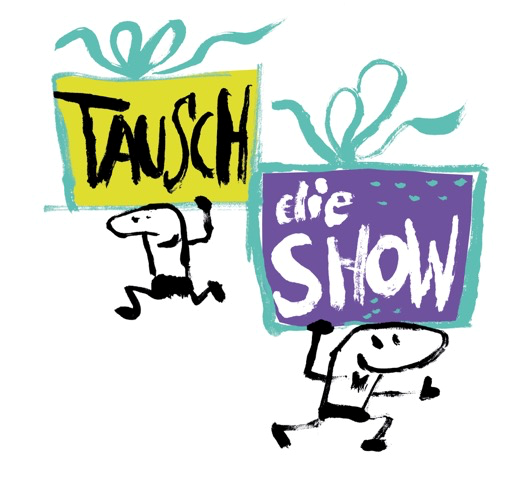 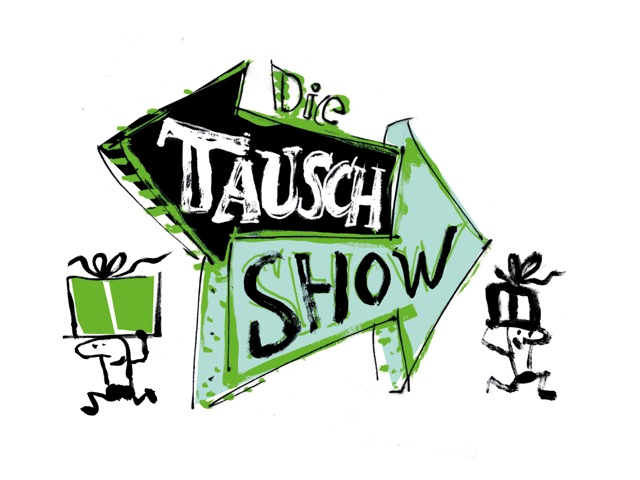 Einlass 18 Uhr 30		 Beginn 20 Uhr089/482742     www.theater- drehleier.deEintritt 20,00					Schnupperpreis am 26.09.2017   10,00 €Termine:26.September 2017, 24. Oktober 2017,  21. November 2017, 19. Dezember 2017Tausch, die Showbesser als Brot und Spiele...Ben Profane und das Monaco Swing Ensemble laden ein zu einem fantastischenAbend mit mitreißendem Gypsy Swing, Showeinlagen und Publikumsinteraktion, der endlich die Lücke zwischen Geburtstag und Weihnachten schließt.Das Konzept rund um das Thema "Geben und Nehmen" ist ebenso einfach wie genial:Jeder Zuschauer bringt selbst ein Geschenk mit in die Show und geht am Ende desAbends mit einem anderen Geschenk nach Hause.- Es sollte ein Gegenstand sein, den man selbst nicht mehr benötigt oder noch nie benötigt hat- Möglicherweise hat man ihn selbst auch schon geschenkt bekommen- Zu schade für die Tonne zu schön zum Behalten- Euer mitgebrachtes Geschenk kann liebevoll verpackt sein oder in natürlicher"Schönheit" erstrahlen- Ausgeschlossen sind kaputte, funktionsuntüchtige Gegenstände oder SchrottWeitere Infos zur Show demnächst unter: www.facebook.com/tauschdieshowEin Abend wie Weihnachten, ein Fest mit Freunden, Live Musik und Geschenken, nur die Show ist ein bisschen anders.